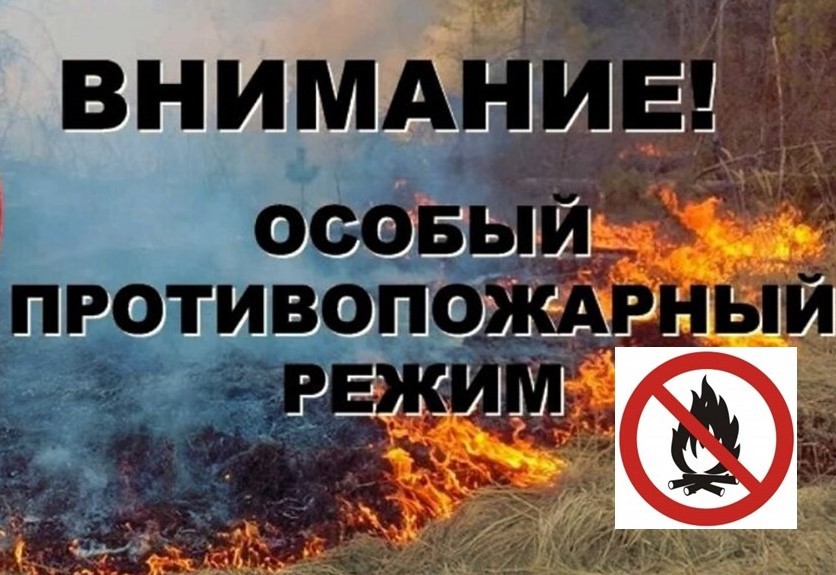 Противопожарный режим на территории Санкт-Петербурга продлен до 14 июня!Губернатор Александр Беглов подписал постановление № 166 о продлении действия особого противопожарного режима на территории Санкт-Петербурга по 14 июня 2020 года. В этот период запрещается посещение гражданами лесопарковых зон, городских лесов, за исключением работающих там специалистов.Также запрещается въезд транспортных средств в парки, лесопарковые зоны и городские леса. Исключение составляют транспортные средства, необходимые для ведения лесохозяйственной деятельности, а также для предупреждения и ликвидации пожаров.Кроме того, запрещается разведение огня, сжигание мусора и сухой растительности, проведение всех видов пожароопасных работ в городских лесах и на особо охраняемых природных территориях, в местах зеленых насаждений общего и ограниченного пользования.ЗАПРЕЩЕНЫ любые розжиги огня, в том числе в мангале и металлической бочке!Без согласования с Главным управлением МЧС России по Санкт-Петербургу запрещено проведение любых огневых и других пожароопасных работ.Нарушение требований пожарной безопасности в период особого противопожарного режима влечет за собой административную ответственность в соответствии с ч. 2 ст. 20.4 КоАП РФ.При пожаре необходимо немедленно позвонить в службу спасения по номеру 101 или 112 с мобильного телефона.ОНДПР Красносельского района 29.05.2020 